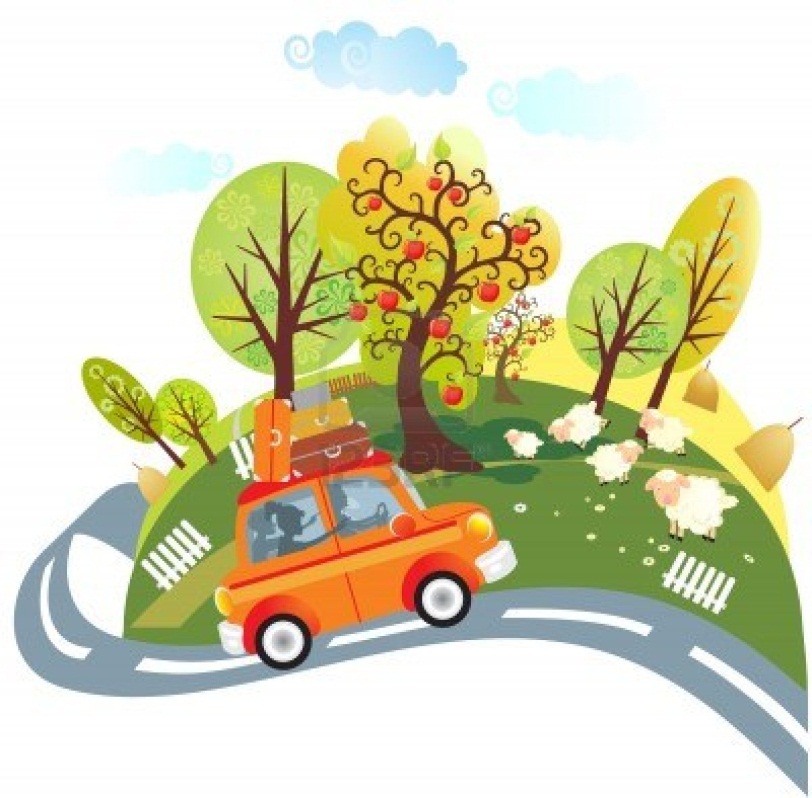 Fahrt ins Blaue          Sommerausflug		                   SG Falkendiek  	                  DamenSamstag 15. Juni 20247.30/8.00 UhrTreffpunkt: Fritz Pieper Omnibusbetrieb, Mindener Str. 179, HerfordAlle weiblichen Vereinsmitglieder und Freundinnensind herzlich eingeladen an der Fahrt teilzunehmen.Im Preis von 35,00 € (Mitglieder) 45,00 € (für Nichtmitglieder) sind Busfahrt, Frühstück und Programm enthalten.Das Ziel wissen, wie immer, nur die Organisatorinnen, lasst Euch überraschen.Anmeldungen nimmt Gaby Wunram 0152 33 87 92 66, ab sofort entgegen.Schnell anmelden!!!!!